  H.Q. Smeatharpe Village Hall contact: John Cornish 01823 601462  Parking: Limited Parking at village hall (reserved for officials). Competitors parking: large laybys on the airfield road and if required access on the airfield with consent of the farmer. All approx. ½ a mile from the  hall.   Key Identified RisksThe small junctions or entrances to farms/ facilities that are not identified in this risk assessment have been considered, however are not considered significant to pose a risk and therefore have not been noted.    Date of original assessment:  10.02.24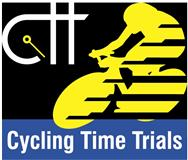 Risk AssessmentCourse/Road(s) Assessed:  Minor Roads     Course: S27/10Date of Assessment/Review: 10,02.24Name of Assessor: Simon RendellCourse Description:  Sporting course on minor ridge roads on the Blackdown hills with sparse traffic movements.Description:Start in the splay for the minor road signed Newhouse Baptist Church, approx 400m south-west of the village sign for Smeatharpe. Proceed across the airfield down the hill past Jacks Hse X (1.6 miles) sign post Dunkeswell Honiton.Proceed straight on past Lupitt X (3.1 miles) and onwards to Ewins Ash X (4.4 miles) turn right here heading toward Dunkeswell. At Wolford X (5.0 miles) turn left Honiton bound (Birdcage Lane) and at the T junction (Limers x 5.9 miles) turn left Smeatharpe bound.Return towards Smeatharpe, and finish to the south of the airfield outside the entrance to Smeatharpe Stadium. Traffic Flows: Very limited on weekend mornings Course/Event History: New course, though a 25 which covered the entirety of this course (S27/25) was held for the first time in 2023, and went without incident.LocationIdentified Significant Risk/HazardsLevel of Risk
Low/Med/HighMeasures to reduce Risk
(if applicable)START: Start in the splay for the minor road signed Newhouse Baptist Church, approx 400m south-west of the village sign for Smeatharpe.00 miles Riders queuing up at the side of laneHazard: Limited traffic movements in the laneLow Cycle event signage. Two officials: time keeper and pusher off.Very limited traffic movements in the lane.at time of eventContinue through Smeatharpe village across the airfield down the hill past Jacks Hse X sign post Dunkeswell Honiton.1.6 miles Riders right of way proceed straight on Hazard: Traffic movements from minor roadsLow Minor X roads require no marshal or signageRider right of way. Proceed straight on past Lupitt X (3.1 miles) and onwards to Ewins Ash X Riders right of way proceed straight on Hazard: Traffic movements from minor roadsLow Cycle event signs (straight road good vision from vehicles stopping at the X roads)Ewins Ash X turn right heading toward Dunkeswell4.4 miles Riders turn right Hazard: vehicles proceeding Smeatharpe bound.Riders’ awareness and must obey the highway code  Low Very clear vision to turn right. Marshal, direction arrow and cycle event signage.At Wolford X) turn left Honiton bound (Birdcage Lane).5.0 miles Riders turn left.Hazard: Riders must give way to vehicle movements from the right.LowCycle event signs & left direction arrow plus marshal. Clear vision T junction Limers x turn left Smeatharpe bound, cycle event signage left direction arrow & marshal.5.9 miles Riders turn left Hazard: Riders must give way to vehicle movements from the right.Low Cycle event signage left direction arrow & marshal.Proceed past Jack’s House X and finish to the south of the airfield outside the entrance to Smeatharpe StadiumStraight road no hazards Low Time keeper & spotter 